Name of Journal: World Journal of GastroenterologyManuscript NO: 81681Manuscript Type: SYSTEMATIC REVIEWSEffectiveness of Helicobacter pylori eradication in the treatment of early-stage gastric mucosa-associated lymphoid tissue lymphoma: An up-to-date meta-analysisLemos FFB et al. H. pylori eradication in early-stage GMLFabian Fellipe Bueno Lemos, Caroline Tianeze de Castro, Mariana Santos Calmon, Marcel Silva Luz, Samuel Luca Rocha Pinheiro, Clara Faria Souza Mendes dos Santos, Gabriel Lima Correa Santos, Hanna Santos Marques, Henrique Affonso Delgado, Kádima Nayara Teixeira, Cláudio Lima Souza, Márcio Vasconcelos Oliveira, Fabrício Freire de MeloFabian Fellipe Bueno Lemos, Mariana Santos Calmon, Marcel Silva Luz, Samuel Luca Rocha Pinheiro, Clara Faria Souza Mendes dos Santos, Gabriel Lima Correa Santos, Henrique Affonso Delgado, Cláudio Lima Souza, Márcio Vasconcelos Oliveira, Fabrício Freire de Melo, Instituto Multidisciplinar em Saúde, Universidade Federal da Bahia, Vitória da Conquista 45029094, Bahia, BrazilCaroline Tianeze de Castro, Instituto de Saúde Coletiva, Universidade Federal da Bahia, Salvador 40110040, Bahia, BrazilHanna Santos Marques, Campus Vitória da Conquista, Universidade Estadual do Sudoeste da Bahia, Vitória da Conquista 45029094, Bahia, BrazilKádima Nayara Teixeira, Campus Toledo, Universidade Federal do Paraná, Toledo 85919899, Paraná, BrazilAuthor contributions: Lemos FFB, Castro CT, Teixeira KN, Souza CL, Oliveira MV, and Freire de Melo F contributed to the conceptualization of the manuscript; Lemos FFB, Castro CT, Teixeira KN, Souza CL, Oliveira MV, and Freire de Melo F designed the study methodology; Lemos FFB, Castro CT, Calmon MS, Silva Luz M, Pinheiro SLR, Faria Souza Mendes dos Santos C, Santos GLC, Marques HS and Delgado HA were responsible for manuscript visualization; Lemos FFB, Calmon MS, Silva Luz M, Pinheiro SLR, Faria Souza Mendes dos Santos C, Santos GLC, Marques HS, Delgado HA, Teixeira KN, Souza CL, Oliveira MV, and Freire de Melo F contributed to the investigation; Lemos FFB, Calmon MS, Silva Luz M, Pinheiro SLR, Faria Souza Mendes dos Santos C, Santos GLC, Marques HS, Delgado HA performed formal analysis; Lemos FFB wrote the original draft; Castro CT and Silva Luz M were responsible for manuscript editing; Castro CT, Silva Luz M, Teixeira KN, Souza CL, and Oliveira MV were responsible for manuscript writing and review; and Freire de Melo F supervised the writing of the original draft. Supported by the Scientific Initiation Scholarship Programme (PIBIC) of the Bahia State Research Support Foundation, FAPESB, Brazil; the Doctorate Scholarship Program of the Coordination of Improvement of Higher Education Personnel, CAPES, Brazil; the Scientific Initiation Scholarship Programme (PIBIC) of the National Council for Scientific and Technological Development, CNPq, Brazil; and the CNPq Research Productivity Fellowship (PQ).Corresponding author: Fabrício Freire de Melo, PhD, Professor, Instituto Multidisciplinar em Saúde, Universidade Federal da Bahia, Estrada do Bem Querer, 3293-3391 - Candeias, Vitória da Conquista 45029094, Bahia, Brazil. freiremeloufba@gmail.comReceived: November 19, 2022Revised: December 10, 2022Accepted: March 14, 2023Published online: April 14, 2023AbstractBACKGROUNDGastric mucosa-associated lymphoid tissue (MALT) lymphoma (GML) is usually a low-grade B-cell neoplasia strongly associated with Helicobacter pylori (H. pylori)-induced chronic gastritis. Clinical practice guidelines currently recommend H. pylori eradication as the preferred initial treatment for early-stage GML. To determine the practical effect of bacterial eradication as the sole initial therapy for early-stage GML, an updated analysis and review of available evidence is imperative.AIMTo perform a meta-analysis to assess the rate of complete remission (CR) of H. pylori-positive early-stage GML following bacterial eradication.METHODSWe performed independent, computer-assisted literature searches using the PubMed/MEDLINE, Embase, and Cochrane Central databases through September 2022. Prospective and retrospective observational studies evaluating the CR of early-stage GML following bacterial eradication in H. pylori-positive patients. The risk of bias was assessed using Joanna Briggs Institute (JBI) Critical Appraisal Tools. The pooled estimate of the complete histopathological remission rate and respective confidence intervals (95%CI) were calculated following the random-effects model. Heterogeneity and inconsistency were assessed using Cochran’s Q test and I2 statistic, and heterogeneity was defined as P < 0.01 and I² > 50%, respectively. Subgroup and meta-regression analyses were conducted to explore potential sources of heterogeneity.RESULTSThe titles and abstracts of 1576 studies were screened; 96 articles were retrieved and selected for full-text reading. Finally, 61 studies were included in the proportional meta-analysis (P-MA). Forty-six were prospective and fifteen were retrospective uncontrolled, single-arm, observational studies. The overall risk of bias was low to moderate in all but a single report, with an average critical appraisal score across all studies of 79.02%. A total of 2936 H. pylori-positive early-stage GML patients, in whom H. pylori was successfully eradicated, were included in the analysis. The pooled CR of H. pylori-positive early-stage GML after bacterial eradication was 75.18% (95%CI: 70.45%-79.91%). P-MA indicated the substantial heterogeneity in CR reported across studies (I2 = 92%; P < 0.01). Meta-regression analysis identified statistically significant effect modifiers, including the proportion of patients with t(11;18)(q21;q21)-positive GML and the risk of bias in each study.CONCLUSIONComprehensive synthesis of available evidence suggests that H. pylori eradication is effective as the sole initial therapy for early-stage GML. Although the substantial heterogeneity observed across studies limits the interpretation of the pooled overall CR, the present study is a relevant to informing clinical practice.Key Words: Lymphoma; B-cell; Marginal zone; Gastric mucosa-associated lymphoid tissue lymphoma; Stomach lymphoma; Helicobacter pylori; Therapeutics; Eradication therapy©The Author(s) 2023. Published by Baishideng Publishing Group Inc. All rights reserved. Citation: Lemos FFB, Castro CT, Calmon MS, Silva Luz M, Pinheiro SLR, Faria Souza Mendes dos Santos C, Correa Santos GL, Marques HS, Delgado HA, Teixeira KN, Souza CL, Oliveira MV, Freire de Melo F. Effectiveness of Helicobacter pylori eradication in the treatment of early-stage gastric mucosa-associated lymphoid tissue lymphoma: An up-to-date meta-analysis. World J Gastroenterol 2023; 29(14): 2202-2221URL: https://www.wjgnet.com/1007-9327/full/v29/i14/2202.htmDOI: https://dx.doi.org/10.3748/wjg.v29.i14.2202Core Tip: Gastric mucosa-associated lymphoid tissue (MALT) lymphoma (GML) is usually a low-grade B-cell neoplasia strongly associated with Helicobacter pylori (H. pylori)-induced chronic gastritis. Clinical practice guidelines currently recommend H. pylori eradication as the preferred initial treatment for early-stage GML. Despite advances in determining the practical effect of bacterial eradication as sole initial therapy for early-stage GML, an updated meta-analysis of available evidence is imperative. We performed a systematic review with proportional meta-analysis to assess the complete remission rate of H. pylori-positive early-stage GML after eradication therapy.INTRODUCTIONMarginal zone lymphomas (MZLs) are the third most common type of non-Hodgkin B-cell lymphoma following diffuse large B-cell lymphoma and follicular lymphoma[1]. The 5th edition of the World Health Organization Classification of Hematolymphoid Tumors - Lymphoid Neoplasms subdivides MZL into 4 subtypes: Extranodal MZL of mucosa-associated lymphoid tissue (MALT), primary cutaneous MZL, nodal MZL, and pediatric MZL[2].Gastric MALT lymphoma (GML) is a low-grade B-cell neoplasia commonly associated with Helicobacter pylori (H. pylori)-induced chronic gastritis[3]. GML provides the best-characterized model of the antigen-induced transition from normal to malignant marginal-zone B-cells[4]. Despite the lack of lymphoid follicles in the normal gastric mucosa, MALT may appear as a result of inflammation. H. pylori chronic gastritis induces specific T helper cells and the subsequent expansion of polyclonal B cells, which can undergo malignant transformation[4,5]. Similar to that of gastric cancer, in advanced-stage GML, inflammatory signaling pathway and pro-oncogenic genetic changes allow a microenvironment-independent progression of the tumor, characterizing a “hit-and-run” mechanism[5,6]. The overwhelming evidence suggesting a causal relationship between H. pylori infection and GML is also supported by epidemiological data[7].Although robust comparative studies such as randomized clinical trials have not been carried out, clinical practice guidelines currently recommend H. pylori eradication as the sole initial treatment for early-stage GML[8]. Triple-therapy, which comprises a proton pump inhibitor (PPI) for 4 wk and clarithromycin with either amoxicillin or metronidazole for 10-14 d, remains standard. However, given the increasing rate of bacterial clarithromycin resistance in many countries, international guidelines also recommend bismuth quadruple therapy (BQT) or concomitant non-BQT as possible alternatives[9-11]. Accordingly, a previous systematic review with pooled data analyses highlighted that, after a long-term follow-up period, lymphoma disappeared in more than 75% of low-grade, stage I or II1 gastric lymphoma patients treated with bacterial eradication[12]. This study also identified that when the neoplastic lesion is confined to the submucosa, the main lesion is localized in the distal stomach, and t(11;18)(q21;q21) translocation is absent, the effectiveness of H. pylori eradication is even greater.Given the low incidence of GML and the small sample sizes and heterogeneity of available studies[12], there is a need for an updated statistical analysis of the current evidence regarding H. pylori eradication as the sole initial therapy. Here, we performed a systematic literature review with meta-analysis to assess the complete histopathologic remission rate of H. pylori-positive early-stage GML after bacterial eradication therapy.MATERIALS AND METHODSThis study followed the Preferred Reporting Items for Systematic Reviews and Meta-analyses (PRISMA) guideline, which consists of a 27-item checklist and a 3-phase flowchart. The checklist includes items considered critical to the transparent reporting of a systematic review[13].Literature searchThe search strategy was designed following the Joanna Briggs Institute (JBI) Manual for Evidence Synthesis (https://synthesismanual.jbi.global). We performed independent, computer-assisted searches of the PubMed/MEDLINE, Embase, and Cochrane Central databases for studies published before September 2022. Medical Subject Headings and Embase Subject Headings (Emtree) index terms and free-text words were combined. Search terms included “Lymphoma, B-Cell, Marginal Zone,” “Mucosa-Associated Lymphoid Tissue Lymphoma,” “Marginal Zone B-Cell Lymphoma,” “MALT lymphoma,” “Stomach lymphoma,” “Helicobacter pylori,” “Therapeutics,” and “Eradication therapy.” Boolean operators (AND, OR) were also used to narrow or broaden the search as required. All citations were exported to the Rayyan (https://www.rayyan.ai/) tool and all duplicates were removed.Study selectionTwo researchers independently assessed the articles according to predefined eligibility criteria. In the case of disagreement, a 3rd researcher was consulted. The titles and abstracts of the articles were analyzed and studies that did not fit the inclusion criteria were excluded. The full texts were then revised to select eligible studies for meta-analysis.Studies that met the following criteria were included: (1) Prospective and retrospective observational studies (cohort, case-control, and case series) evaluating the complete remission (CR) rate of early-stage GML after bacterial eradication therapy in H. pylori-positive patients; and (2) Studies including H. pylori-positive patients exclusively treated with antibiotic eradication therapy. Also, only trials enrolling patients with either stage I or II1 GML according to Lugano classification were included[14].Exclusion criteria were as follows: (1) Studies that did not report the CR rate of H. pylori-positive early-stage GML after bacterial eradication; (2) Studies investigating high-grade or diffuse large B cell lymphomas, except for those where it is possible to extrapolate data from a subgroup with early-stage GML; (3) Studies that included patients with non-gastric sites of MALT lymphoma or ineligible study subjects, such as animals or children; (4) Full-text article not available or article not available in English; (5) Case reports, reviews, meta-analyses, systematic reviews, editorials, conference abstracts; and (6) Studies with insufficient data regarding treatment outcome.Risk of bias assessmentTwo researchers independently assessed the risk of bias using the JBI checklists for cohort, case-control, and case series studies[15]. In cases of disagreement, a 3rd researcher was consulted. These tools include multiple questions to assess the methodological quality of a study and determine the extent to which a study has addressed the possibility of bias in its design, conduct, and analysis. The bias percentage risk was calculated by the number of “yes” (Y) answers selected in the checklist. Questions with “not applicable” (N/A) answers were not considered in the calculation. The risk of bias was classified using the following categories: High (scores up to 49.0%), moderate (scores between 50.0% and 70.0%), and low (scores above 70.0%).Data extractionTwo investigators extracted data from the selected studies using a predefined data extraction worksheet. Any discrepancies were resolved by a 3rd reviewer. The primary outcome was the complete histopathologic remission of the lymphoma after bacterial eradication in H. pylori-positive early-stage GML patients. Data were extracted with respect to the following: (1) Included study-related information (1st author, year of publication, country of origin, study design, and study size); (2) Clinical characteristics of the study population (disease stage, diagnostic methods for H. pylori infection, and eradication schemes); (3) Number of H. pylori-positive early-stage GML patients treated only with bacterial eradication; (4) Number of patients in whom H. pylori was successfully eradicated (either provided or calculated); and (5) Number of patients who finally achieved complete remission of the lymphoma (either provided or calculated). The stage of the lymphoma was assessed using the Lugano classification system[13].Statistical analysisThe pooled estimate of the complete histopathological remission rate and respective confidence intervals (95%CI) were calculated following the random-effects model. Forest plots were used to summarize the results. Heterogeneity and inconsistency were assessed using Cochran’s Q test and I2 statistic[16]; heterogeneity was defined as P < 0.01 and I² > 50%, respectively. A subgroup analysis by study design (prospective; retrospective) was conducted to create more homogenous groups. Furthermore, a meta-regression analysis was conducted to explore potential sources of heterogeneity, such as publication year (≤ 2015; > 2015), geographic region of the study (Asian; Western), the prevalence of the translocation t(11;18)(q21; q21), and risk of bias (low; moderate; high). Analysis of publication bias was not performed as this measure is inappropriate for proportional meta-analysis (P-MA)[17]. All analyses were performed using R software version 4.2.1 (R: A Language and Environment for Statistical Computing, Vienna, Austria), using the ‘Meta’ package, version 5.2-0.RESULTSLiterature search and study selectionFigure 1 depicts the flow of information through the different phases of the systematic review. Database searches identified 2375 reports, and duplicates were removed. The titles and abstracts of 1576 studies were screened and 96 articles were retrieved and selected for full-text reading. Finally, 61 studies were included in the meta-analysis. Reasons for exclusion were as follows: (1) 10 reports did not consider different stages in CR calculation; (2) 8 had insufficient data on H. pylori infection status; (3) 6 were conference abstracts; (4) 5 were publications of the same investigator or group; (5) 4 had insufficient data on the outcome; and (6) 2 included ineligible study subjects.Study characteristicsTable 1 summarizes the characteristics of the studies included in the P-MA. The included reports were prospective and retrospective observational studies published between 1993 and 2021. A sample of 3315 patients with early-stage GML was obtained, of which 3003 were H. pylori-positive. A total of 2936 patients in whom H. pylori was successfully eradicated were included in the analysis. Twenty-nine of the included studies were conducted in Asian countries and 32 in Western countries. Concerning study design, 46 were prospective and 15 were retrospective uncontrolled, single-arm, observational studies. The median number of H. pylori-eradicated early-stage GML patients was 38 (ranging from 6-193). Multiple diagnostic tests for H. pylori infection and eradication were used, including histologic examination, H. pylori culture, rapid urease testing, 13C- or 14C-urea breath testing, serology, and H. pylori antigen stool testing. In most studies, at least 2 diagnostic tools were used to determine H. pylori infection status. Also in most studies eradication therapy consisted of a combination of 2 antibiotics, such as amoxicillin and clarithromycin, with a PPI. However, dual and quadruple therapies (2 antibiotics + PPI + bismuth or 3 antibiotics + PPI, respectively) were also used. Treatment duration ranged from 7 d to 21 d (Table 2).Risk of bias in studiesRisk of bias was assessed using JBI checklists (Figure 2). The included single-arm uncontrolled observational studies were classifiable and assessed as case series. The overall risk of bias was low to moderate in all but 1 study[36], with an average critical appraisal score across all studies of 79.02% (Figure 2A).An increased risk of bias was due to “No” or “Unclear” answers to the following questions: (1) Was there clear reporting of the presenting site(s)/clinic(s) demographic information? (54/61 studies); (2) Did the case series have consecutive inclusion of participants (24/61 studies); (3) Did the case series have complete inclusion of participants? (22/61 studies); (4) Was there clear reporting of the demographics of the participants in the study? (6/61 studies); (5) Was statistical analysis appropriate? (6/61 studies); (6) Was the condition measured in a standard, reliable way for all participants included in the case series? (4/61 studies); (7) Was there clear reporting of clinical information of the participants? (4/61 studies); (8) Was there clear reporting of clinical information of the participants? (3/61 studies); (9) Were the outcomes or follow-up results of cases clearly reported? (8/61 studies); and (10) Were there clear criteria for inclusion in the case series? (2/61 studies). Figure 2B shows the discriminated assessments for each question across all studies.P-MA of the CRThe overall CR of H. pylori-positive early-stage GML after bacterial eradication was 75.18% (95%CI: 70.45%-79.91%). P-MA highlighted substantial heterogeneity in CR rate reported across studies (I2 = 92%; P < 0.01) (Figure 3A).Exploring heterogeneity - subgroup and meta-regression analysisConsidering the high heterogeneity across studies (I2 = 92%; P < 0.01), a subgroup analysis by study design was conducted. The subgroup analysis revealed that retrospective and prospective studies presented similar overall CR rate after eradication therapy: 75.51% (95%CI: 64.96%-86.07%; I2 = 96%; P < 0.01) and 75.08% (95%CI: 69.80-80.36; I2 = 89%; P < 0.01), respectively (Figure 3B). The meta-regression analysis indicated that the proportion of patients with t(11;18)(q21;q21)-positive GML and study risk of bias were sources of heterogeneity. More precisely, studies with greater than 30% of patients with t(11;18)(q21;q21)-positive GML and high risk of bias showed the pooled estimate of the CR rate decreased to 0.40 (95%CI: -0.59 to -0.22; P < 0.0001) and 0.43 (95%CI: -0.77 to -0.09; P = 0.0139), respectively. There was no significant difference in outcomes with respect to geographic region (Table 3). DISCUSSIONGML is rare and typically comprises a low-grade neoplasm[18]. H. pylori infection is predominant pathogenic mechanism underlying the development of GML[19], and international guidelines strongly recommend H. pylori eradication therapy for all patients irrespective of stage. In localized H. pylori-positive GML, bacterial eradication is the preferred initial treatment[79,80].This study aimed to provide an up-to-date, comprehensive synthesis of evidence regarding H. pylori eradication as the sole initial therapy for early-stage GML. We identified prospective and retrospective uncontrolled, single-arm observational studies with a total of 3315 patients with early-stage GML, of which 3003 were H. pylori-positive. A total of 2936 patients in whom H. pylori was successfully eradicated were included in the analysis. The unavailability of robust comparative studies (e.g., prospective cohort studies) precluded pairwise meta-analysis (PW-MA); instead, a P-MA was conducted. In contrast to comparative PW-MA, which calculates a pooled estimate of effect over 2 groups, P-MA enables the calculation of a grouped overall proportion[81,82]. Though single-group analysis may not produce measures of relative association, it can be useful for estimating the impact of a treatment on a given condition in the absence of higher-quality evidence. This represents an alternative for informed decision making, especially in our field where robust comparative studies are scarce.P-MA highlighted that the overall CR rate of H. pylori-positive early-stage GML after bacterial eradication was 75.18% (95%CI: 70.45%-79.91%), suggesting that H. pylori eradication as the sole initial therapy for early-stage GML is effective. These results are similar to those found in a pooled data analysis published in 2010 by Zullo et al[12] [77.5% (95%CI: 75.3%-79.7%)]. On the other hand, the substantial heterogeneity observed across studies (I2 = 92%; P < 0.01) limits, though does not preclude, the interpretation of the pooled overall CR rate. Subgroup analysis revealed that retrospective and prospective studies estimated similar overall CR rates after eradication therapy [75.51% (95%CI: 64.96%-86.07%; I2 = 96%; P < 0.01) and 75.08% (95%CI: 69.80%-80.36%; I2 = 89%; P < 0.01), respectively]. Nevertheless, meta-regression analysis indicated that the proportion of patients with t(11;18)(q21;q21)-positive GML and the studies’ risk of bias were sources of heterogeneity. More precisely, studies with greater than 30% of patients with t(11;18)(q21;q21)-positive GML or high risk of bias decrease in 0.40 (95%CI: -0.59 to -0.22; P < 0.0001) and 0.43 (95%CI: -0.77 to -0.09; P = 0.0139) the pooled estimate of the CR rate, respectively. In this sense, we reiterate the results of Zullo et al[12] which highlight the presence of the t(11;18)(q21; q21) translocation as a predictor of lymphoma remission after bacterial eradication. In contrast to the previous pooled analysis[12], our study did not observe significant differences in lymphoma remission between Western and Asian countries.Hence, our results reaffirm that H. pylori eradication should be given as the first-line treatment for localized low-grade GML[8]. The anti-H. pylori regimen should be chosen based on regional microbial susceptibility; in many regions, BQT or high-dose PPI clarithromycin-containing triple therapy may be recommended as first-line empirical treatment[83]. In case of eradication failure, second-line treatment should be attempted following the currently recommended algorithm for empirical H. pylori eradication or as guided by individual antibiotic susceptibility testing. For patients with GML refractory to H. pylori eradication, irradiation and systemic oncological therapies should be used, depending on the stage of the disease. Radiotherapy (RT) is the first-line choice for the treatment of localized GML. Chemotherapy, immunotherapy, or combination chemoimmunotherapy are mainly considered if RT is not feasible or otherwise not indicated[84,85].To our knowledge, our study is the first systematic review with meta-analysis to assess the CR rate of H. pylori-positive early-stage GML after H. pylori eradication. Our work has strengths in its design and execution, such as the use of random-effects meta-analysis to address heterogeneity between included studies, subgroup analyses by study design, and meta-regression to explore possible sources of heterogeneity. Nonetheless, the present analysis has several limitations inherent to the included studies and study design. Due to the unavailability of language resources (e.g., professional translators), we could not include studies in languages other than English. Although limiting study inclusion based on the language of publication is a common practice in systematic reviews, it introduces the risk of ignoring key data, referred to as language bias, which may limit the interpretation of our findings[86].Moreover, discriminated assessments for each JBI Critical Appraisal Tool question across all reports showed that the included series had serious gaps in clinical and demographic information reporting. Thus, exploring possible sources of heterogeneity and identifying predictors of lymphoma remission was difficult. Furthermore, incomplete and non-consecutive inclusion of patients in several studies compromises the reliability of their results and increases the risk of bias. Another limitation was the failure to report the confirmation method for H. pylori eradication, which could be a covariate explaining the heterogeneity between studies. Inadequate reporting was an important reason for the exclusion of studies during screening and a complicating factor for data extraction. Observational studies evaluating the CR of GML after bacterial eradication should stratify the observed outcome according to H. pylori infection status. Furthermore, it is necessary to discriminate the lymphoma stage in H. pylori-positive patients undergoing treatment. In fields in which reliable and robust studies are scarce, proper reporting of the available evidence is vital to inform clinical practice. Therefore, this meta-analysis should be interpreted in the context of these limitations.CONCLUSIONThis comprehensive evidence synthesis suggests the effectiveness of H. pylori eradication as the sole initial therapy for early-stage GML. Although the substantial heterogeneity observed across studies limits the interpretation of the pooled overall CR rate, our study is a relevant alternative for informing clinical practice. Further robust comparative observational studies are needed to identify predictive factors for GML remission following H. pylori eradication and to provide more reliable evidence in our field.ARTICLE HIGHLIGHTSResearch backgroundGastric mucosa-associated lymphoid tissue (MALT) lymphoma (GML) is usually a low-grade, B-cell neoplasia strongly associated with Helicobacter pylori (H. pylori)-induced chronic gastritis. As such, clinical practice guidelines currently recommend H. pylori eradication as the preferred initial treatment for early-stage GML.Research motivationStudies that aim to evaluate the effects of H. pylori eradication on early-stage GML are generally small and heterogenous single-arm uncontrolled observational studies. Hence, we recognized the need for an updated powerful statistical synthesis of the available evidence regarding the practical effect of H. pylori eradication as sole initial therapy for early-stage GML.Research objectivesWe aimed to perform a systematic review with an up-to-date proportional meta-analysis (P-MA) to assess the complete remission (CR) rate of H. pylori-positive early-stage GML after bacterial eradication therapy.Research methodsWe performed independent computer-assisted searches of PubMed/MEDLINE, Embase and Cochrane Central databases culling reports published before September 2022. Prospective and retrospective observational studies evaluating the CR rate of early-stage GML after bacterial eradication therapy in H. pylori-positive patients were eligible for inclusion. The risk of bias was assessed using the JBI Critical Appraisal Tools. We followed the random-effects model to calculate the pooled estimate of the complete histopathological remission rate and respective confidence intervals (95%CI). We used Cochran’s Q test and I2 statistic to assess the heterogeneity and inconsistency, and we set the threshold for heterogeneity as P < 0.01 and I² > 50%, respectively. Subgroup and meta-regression analyses were conducted to explore potential sources of heterogeneity.Research resultsP-MA highlighted that the overall CR of H. pylori-positive early-stage GML after bacterial eradication was 75.18% (95%CI: 70.45%-79.91%). On the other hand, the substantial heterogeneity observed across studies (I2 = 92%; P < 0.01) limits, but does not preclude, the interpretation of the pooled overall CR rate. Subgroup analysis revealed that retrospective and prospective studies presented similar overall CR rate estimates after eradication therapy: 75.51% (95%CI: 64.96%-86.07%; I2 = 96%; P < 0.01) and 75.08% (95%CI: 69.80%-80.36%; I2 = 89%; P < 0.01), respectively. Nevertheless, meta-regression analysis indicated that the proportion of patients with t(11;18)(q21;q21)-positive GML and the studies’ risk of bias were sources of heterogeneity. More precisely, studies with greater than 30% of patients with t(11;18)(q21;q21)-positive GML and high risk of bias decrease in 0.40 (95%CI: -0.59 to -0.22; P < 0.0001) and 0.43 (95%CI: -0.77 to -0.09; P = 0.0139) the pooled estimate of the CR rate, respectively.Research conclusionsComprehensive evidence synthesis suggests the effectiveness of H. pylori eradication as the sole initial therapy for early-stage GML. Although the substantial heterogeneity observed across studies limits the interpretation of the pooled overall CR rate, the present study is a relevant alternative for informing clinical practice.Research perspectivesInadequate reporting was an important reason for the exclusion of studies during screening and a complicating factor for data extraction. As reliable and robust studies are scarce in our field, we emphasize that proper reporting of the available evidence is vital to inform clinical practice. Further robust comparative observational studies are needed to identify predictive factors for GML remission following H. pylori eradication and to provide more reliable evidence in our field.REFERENCES1 Smith A, Crouch S, Lax S, Li J, Painter D, Howell D, Patmore R, Jack A, Roman E. Lymphoma incidence, survival and prevalence 2004-2014: sub-type analyses from the UK's Haematological Malignancy Research Network. Br J Cancer 2015; 112: 1575-1584 [PMID: 25867256 DOI: 10.1038/bjc.2015.94]2 Alaggio R, Amador C, Anagnostopoulos I, Attygalle AD, Araujo IBO, Berti E, Bhagat G, Borges AM, Boyer D, Calaminici M, Chadburn A, Chan JKC, Cheuk W, Chng WJ, Choi JK, Chuang SS, Coupland SE, Czader M, Dave SS, de Jong D, Du MQ, Elenitoba-Johnson KS, Ferry J, Geyer J, Gratzinger D, Guitart J, Gujral S, Harris M, Harrison CJ, Hartmann S, Hochhaus A, Jansen PM, Karube K, Kempf W, Khoury J, Kimura H, Klapper W, Kovach AE, Kumar S, Lazar AJ, Lazzi S, Leoncini L, Leung N, Leventaki V, Li XQ, Lim MS, Liu WP, Louissaint A Jr, Marcogliese A, Medeiros LJ, Michal M, Miranda RN, Mitteldorf C, Montes-Moreno S, Morice W, Nardi V, Naresh KN, Natkunam Y, Ng SB, Oschlies I, Ott G, Parrens M, Pulitzer M, Rajkumar SV, Rawstron AC, Rech K, Rosenwald A, Said J, Sarkozy C, Sayed S, Saygin C, Schuh A, Sewell W, Siebert R, Sohani AR, Tooze R, Traverse-Glehen A, Vega F, Vergier B, Wechalekar AD, Wood B, Xerri L, Xiao W. The 5th edition of the World Health Organization Classification of Haematolymphoid Tumours: Lymphoid Neoplasms. Leukemia 2022; 36: 1720-1748 [PMID: 35732829 DOI: 10.1038/s41375-022-01620-2]3 Zullo A, Hassan C, Ridola L, Repici A, Manta R, Andriani A. Gastric MALT lymphoma: old and new insights. Ann Gastroenterol 2014; 27: 27-33 [PMID: 24714739]4 Rossi D, Bertoni F, Zucca E. Marginal-Zone Lymphomas. N Engl J Med 2022; 386: 568-581 [PMID: 35139275 DOI: 10.1056/NEJMra2102568]5 Troppan K, Wenzl K, Neumeister P, Deutsch A. Molecular Pathogenesis of MALT Lymphoma. Gastroenterol Res Pract 2015; 2015: 102656 [PMID: 25922601 DOI: 10.1155/2015/102656]6 Hatakeyama M. Helicobacter pylori CagA and gastric cancer: a paradigm for hit-and-run carcinogenesis. Cell Host Microbe 2014; 15: 306-316 [PMID: 24629337 DOI: 10.1016/j.chom.2014.02.008]7 Ruskoné-Fourmestraux A, Fischbach W, Aleman BM, Boot H, Du MQ, Megraud F, Montalban C, Raderer M, Savio A, Wotherspoon A; EGILS group. EGILS consensus report. Gastric extranodal marginal zone B-cell lymphoma of MALT. Gut 2011; 60: 747-758 [PMID: 21317175 DOI: 10.1136/gut.2010.224949]8 Zucca E, Arcaini L, Buske C, Johnson PW, Ponzoni M, Raderer M, Ricardi U, Salar A, Stamatopoulos K, Thieblemont C, Wotherspoon A, Ladetto M; ESMO Guidelines Committee. Electronic address: clinicalguidelines@esmo.org. Marginal zone lymphomas: ESMO Clinical Practice Guidelines for diagnosis, treatment and follow-up. Ann Oncol 2020; 31: 17-29 [PMID: 31912792 DOI: 10.1016/j.annonc.2019.10.010]9 Fallone CA, Chiba N, van Zanten SV, Fischbach L, Gisbert JP, Hunt RH, Jones NL, Render C, Leontiadis GI, Moayyedi P, Marshall JK. The Toronto Consensus for the Treatment of Helicobacter pylori Infection in Adults. Gastroenterology 2016; 151: 51-69.e14 [PMID: 27102658 DOI: 10.1053/j.gastro.2016.04.006]10 Chey WD, Leontiadis GI, Howden CW, Moss SF. ACG Clinical Guideline: Treatment of Helicobacter pylori Infection. Am J Gastroenterol 2017; 112: 212-239 [PMID: 28071659 DOI: 10.1038/ajg.2016.563]11 Malfertheiner P, Megraud F, O'Morain CA, Gisbert JP, Kuipers EJ, Axon AT, Bazzoli F, Gasbarrini A, Atherton J, Graham DY, Hunt R, Moayyedi P, Rokkas T, Rugge M, Selgrad M, Suerbaum S, Sugano K, El-Omar EM; European Helicobacter and Microbiota Study Group and Consensus panel. Management of Helicobacter pylori infection-the Maastricht V/Florence Consensus Report. Gut 2017; 66: 6-30 [PMID: 27707777 DOI: 10.1136/gutjnl-2016-312288]12 Zullo A, Hassan C, Cristofari F, Andriani A, De Francesco V, Ierardi E, Tomao S, Stolte M, Morini S, Vaira D. Effects of Helicobacter pylori eradication on early stage gastric mucosa-associated lymphoid tissue lymphoma. Clin Gastroenterol Hepatol 2010; 8: 105-110 [PMID: 19631287 DOI: 10.1016/j.cgh.2009.07.017]13 Page MJ, McKenzie JE, Bossuyt PM, Boutron I, Hoffmann TC, Mulrow CD, Shamseer L, Tetzlaff JM, Akl EA, Brennan SE, Chou R, Glanville J, Grimshaw JM, Hróbjartsson A, Lalu MM, Li T, Loder EW, Mayo-Wilson E, McDonald S, McGuinness LA, Stewart LA, Thomas J, Tricco AC, Welch VA, Whiting P, Moher D. The PRISMA 2020 statement: an updated guideline for reporting systematic reviews. BMJ 2021; 372: n71 [PMID: 33782057 DOI: 10.1136/bmj.n71]14 Cheson BD, Fisher RI, Barrington SF, Cavalli F, Schwartz LH, Zucca E, Lister TA; Alliance, Australasian Leukaemia and Lymphoma Group; Eastern Cooperative Oncology Group; European Mantle Cell Lymphoma Consortium; Italian Lymphoma Foundation; European Organisation for Research; Treatment of Cancer/Dutch Hemato-Oncology Group; Grupo Español de Médula Ósea; German High-Grade Lymphoma Study Group; German Hodgkin's Study Group; Japanese Lymphorra Study Group; Lymphoma Study Association; NCIC Clinical Trials Group; Nordic Lymphoma Study Group; Southwest Oncology Group; United Kingdom National Cancer Research Institute. Recommendations for initial evaluation, staging, and response assessment of Hodgkin and non-Hodgkin lymphoma: the Lugano classification. J Clin Oncol 2014; 32: 3059-3068 [PMID: 25113753 DOI: 10.1200/JCO.2013.54.8800]15 Munn Z, Moola S, Lisy K, Riitano D, Tufanaru C. Chapter 5: Systematic reviews of prevalence and incidence. In: Aromataris E, Munn Z, editors. JBI Manual for Evidence Synthesis. Australia: JBI Collaboration, 2020 [DOI: 10.46658/JBIMES-20-06]16 Higgins JP, Thompson SG, Deeks JJ, Altman DG. Measuring inconsistency in meta-analyses. BMJ 2003; 327: 557-560 [PMID: 12958120 DOI: 10.1136/bmj.327.7414.557]17 Hunter JP, Saratzis A, Sutton AJ, Boucher RH, Sayers RD, Bown MJ. In meta-analyses of proportion studies, funnel plots were found to be an inaccurate method of assessing publication bias. J Clin Epidemiol 2014; 67: 897-903 [PMID: 24794697 DOI: 10.1016/j.jclinepi.2014.03.003]18 Yang H, Jielili A, Cao Z, Yuan T. Clinical features & treatment of early-stage gastric mucosa-associated lymphoid tissue lymphoma. Indian J Med Res 2021; 154: 504-508 [PMID: 35345077 DOI: 10.4103/ijmr.IJMR_2102_18]19 Schmelz R, Miehlke S, Thiede C, Brueckner S, Dawel M, Kuhn M, Ruskoné-Formestraux A, Stolte M, Jentsch C, Hampe J, Morgner A. Sequential H. pylori eradication and radiation therapy with reduced dose compared to standard dose for gastric MALT lymphoma stages IE & II1E: a prospective randomized trial. J Gastroenterol 2019; 54: 388-395 [PMID: 30327875 DOI: 10.1007/s00535-018-1517-4]20 Sugizaki K, Tari A, Kitadai Y, Oda I, Nakamura S, Yoshino T, Sugiyama T. Anti-Helicobacter pylori therapy in localized gastric mucosa-associated lymphoid tissue lymphoma: A prospective, nationwide, multicenter study in Japan. Helicobacter 2018; 23: e12474 [PMID: 29504247 DOI: 10.1111/hel.12474]21 Song Y, Jiang K, Su S, Wang B, Chen G. Clinical manifestations and epigenetic mechanisms of gastric mucosa associated lymphoid tissue lymphoma and long-term follow-up following Helicobacter pylori eradication. Exp Ther Med 2018; 15: 553-561 [PMID: 29387204 DOI: 10.3892/etm.2017.5413]22 Li X, Wang X, Zhan Z, Zhang L, Sun B, Zhang Y. Evaluation of the clinical characteristics, management, and prognosis of 103 patients with gastric mucosa-associated lymphoid tissue lymphoma. Oncol Lett 2016; 11: 1713-1718 [PMID: 26998066 DOI: 10.3892/ol.2016.4124]23 Moleiro J, Ferreira S, Lage P, Dias Pereira A. Gastric malt lymphoma: Analysis of a series of consecutive patients over 20 years. United European Gastroenterol J 2016; 4: 395-402 [PMID: 27403306 DOI: 10.1177/2050640615612934]24 Kim JS, Kang SH, Moon HS, Sung JK, Jeong HY. Clinical Outcome of Eradication Therapy for Gastric Mucosa-Associated Lymphoid Tissue Lymphoma according to H. pylori Infection Status. Gastroenterol Res Pract 2016; 2016: 6794848 [PMID: 27034656 DOI: 10.1155/2016/6794848]25 Park JY, Kim SG, Kim JS, Jung HC. Bone marrow involvement is rare in superficial gastric mucosa-associated lymphoid tissue lymphoma. Dig Liver Dis 2016; 48: 81-86 [PMID: 26548745 DOI: 10.1016/j.dld.2015.10.008]26 Grgov S, Katić V, Krstić M, Nagorni A, Radovanović-Dinić B, Tasić T. Treatment of low-grade gastric MALT lymphoma using Helicobacter pylori eradication. Vojnosanit Pregl 2015; 72: 431-436 [PMID: 26165051 DOI: 10.2298/vsp1505431g]27 Nonaka K, Ohata K, Matsuhashi N, Shimizu M, Arai S, Hiejima Y, Kita H. Is narrow-band imaging useful for histological evaluation of gastric mucosa-associated lymphoid tissue lymphoma after treatment? Dig Endosc 2014; 26: 358-364 [PMID: 24118642 DOI: 10.1111/den.12169]28 Lima KS, Albuquerque W, Arantes VN, Drummond-Lage AP, Coelho LG. Helicobacter pylori and t(11;18)(q21;q21) translocation in gastric malt lymphoma. Arq Gastroenterol 2014; 51: 84-89 [PMID: 25003257 DOI: 10.1590/s0004-28032014000200003]29 Wündisch T, Dieckhoff P, Greene B, Thiede C, Wilhelm C, Stolte M, Neubauer A. Second cancers and residual disease in patients treated for gastric mucosa-associated lymphoid tissue lymphoma by Helicobacter pylori eradication and followed for 10 years. Gastroenterology 2012; 143: 936-42; quiz e13-4 [PMID: 22750463 DOI: 10.1053/j.gastro.2012.06.035]30 Choi YJ, Lee DH, Kim JY, Kwon JE, Kim JY, Jo HJ, Shin CM, Kim HY, Park YS, Kim N, Jung HC, Song IS. Low Grade Gastric Mucosa-associated Lymphoid Tissue Lymphoma: Clinicopathological Factors Associated with Helicobacter pylori Eradication and Tumor Regression. Clin Endosc 2011; 44: 101-108 [PMID: 22741120 DOI: 10.5946/ce.2011.44.2.101]31 Ono S, Kato M, Ono Y, Nishida U, Yamamoto K, Shimizu Y, Asaka M. Target biopsy using magnifying endoscopy in clinical management of gastric mucosa-associated lymphoid tissue lymphoma. J Gastroenterol Hepatol 2011; 26: 1133-1138 [PMID: 21443666 DOI: 10.1111/j.1440-1746.2011.06729.x]32 Andriani A, Miedico A, Tedeschi L, Patti C, Di Raimondo F, Leone M, Schinocca L, Romanelli A, Bonanno G, Linea C, Giustini M, Hassan C, Cottone M, Zullo A. Management and long-term follow-up of early stage H. pylori-associated gastric MALT-lymphoma in clinical practice: an Italian, multicentre study. Dig Liver Dis 2009; 41: 467-473 [PMID: 18945654 DOI: 10.1016/j.dld.2008.09.009]33 Sumida T, Kitadai Y, Hiyama T, Shinagawa K, Tanaka M, Kodama M, Masuda H, Ito M, Tanaka S, Yoshihara M, Chayama K. Antibodies to Helicobacter pylori and CagA protein are associated with the response to antibacterial therapy in patients with H. pylori-positive API2-MALT1-negative gastric MALT lymphoma. Cancer Sci 2009; 100: 1075-1081 [PMID: 19385974 DOI: 10.1111/j.1349-7006.2009.01139.x]34 Stathis A, Chini C, Bertoni F, Proserpio I, Capella C, Mazzucchelli L, Pedrinis E, Cavalli F, Pinotti G, Zucca E. Long-term outcome following Helicobacter pylori eradication in a retrospective study of 105 patients with localized gastric marginal zone B-cell lymphoma of MALT type. Ann Oncol 2009; 20: 1086-1093 [PMID: 19193705 DOI: 10.1093/annonc/mdn760]35 Terai S, Iijima K, Kato K, Dairaku N, Suzuki T, Yoshida M, Koike T, Kitagawa Y, Imatani A, Sekine H, Ohara S, Shimosegawa T. Long-term outcomes of gastric mucosa-associated lymphoid tissue lymphomas after Helicobacter pylori eradication therapy. Tohoku J Exp Med 2008; 214: 79-87 [PMID: 18212490 DOI: 10.1620/tjem.214.79]36 Fischbach W, Goebeler ME, Ruskone-Fourmestraux A, Wündisch T, Neubauer A, Raderer M, Savio A; EGILS (European Gastro-Intestinal Lymphoma Study) Group. Most patients with minimal histological residuals of gastric MALT lymphoma after successful eradication of Helicobacter pylori can be managed safely by a watch and wait strategy: experience from a large international series. Gut 2007; 56: 1685-1687 [PMID: 17639089 DOI: 10.1136/gut.2006.096420]37 Kim JS, Chung SJ, Choi YS, Cheon JH, Kim CW, Kim SG, Jung HC, Song IS. Helicobacter pylori eradication for low-grade gastric mucosa-associated lymphoid tissue lymphoma is more successful in inducing remission in distal compared to proximal disease. Br J Cancer 2007; 96: 1324-1328 [PMID: 17406363 DOI: 10.1038/sj.bjc.6603708]38 El-Zahabi LM, Jamali FR, El-Hajj II, Naja M, Salem Z, Shamseddine A, El-Saghir NS, Zaatari G, Geara F, Soweid AM. The value of EUS in predicting the response of gastric mucosa-associated lymphoid tissue lymphoma to Helicobacter pylori eradication. Gastrointest Endosc 2007; 65: 89-96 [PMID: 17185085 DOI: 10.1016/j.gie.2006.05.009]39 Hong SS, Jung HY, Choi KD, Song HJ, Lee GH, Oh TH, Jo JY, Kim KJ, Byeon JS, Myung SJ, Yang SK, Hong WS, Kim JH, Min YI. A prospective analysis of low-grade gastric malt lymphoma after Helicobacter pylori eradication. Helicobacter 2006; 11: 569-573 [PMID: 17083379 DOI: 10.1111/j.1523-5378.2006.00460.x]40 Wündisch T, Mösch C, Neubauer A, Stolte M. Helicobacter pylori eradication in gastric mucosa-associated lymphoid tissue lymphoma: Results of a 196-patient series. Leuk Lymphoma 2006; 47: 2110-2114 [PMID: 17071484 DOI: 10.1080/10428190600783536]41 Akamatsu T, Mochizuki T, Okiyama Y, Matsumoto A, Miyabayashi H, Ota H. Comparison of localized gastric mucosa-associated lymphoid tissue (MALT) lymphoma with and without Helicobacter pylori infection. Helicobacter 2006; 11: 86-95 [PMID: 16579838 DOI: 10.1111/j.1523-5378.2006.00382.x]42 Wündisch T, Thiede C, Morgner A, Dempfle A, Günther A, Liu H, Ye H, Du MQ, Kim TD, Bayerdörffer E, Stolte M, Neubauer A. Long-term follow-up of gastric MALT lymphoma after Helicobacter pylori eradication. J Clin Oncol 2005; 23: 8018-8024 [PMID: 16204012 DOI: 10.1200/JCO.2005.02.3903]43 Montalban C, Santón A, Redondo C, García-Cosio M, Boixeda D, Vazquez-Sequeiros E, Norman F, de Argila CM, Alvarez I, Abraira V, Bellas C. Long-term persistence of molecular disease after histological remission in low-grade gastric MALT lymphoma treated with H. pylori eradication. Lack of association with translocation t(11;18): a 10-year updated follow-up of a prospective study. Ann Oncol 2005; 16: 1539-1544 [PMID: 15946976 DOI: 10.1093/annonc/mdi277]44 Chen LT, Lin JT, Tai JJ, Chen GH, Yeh HZ, Yang SS, Wang HP, Kuo SH, Sheu BS, Jan CM, Wang WM, Wang TE, Wu CW, Chen CL, Su IJ, Whang-Peng J, Cheng AL. Long-term results of anti-Helicobacter pylori therapy in early-stage gastric high-grade transformed MALT lymphoma. J Natl Cancer Inst 2005; 97: 1345-1353 [PMID: 16174856 DOI: 10.1093/jnci/dji277]45 Taji S, Nomura K, Matsumoto Y, Sakabe H, Yoshida N, Mitsufuji S, Nishida K, Horiike S, Nakamura S, Morita M, Taniwaki M. Trisomy 3 may predict a poor response of gastric MALT lymphoma to Helicobacter pylori eradication therapy. World J Gastroenterol 2005; 11: 89-93 [PMID: 15609403 DOI: 10.3748/wjg.v11.i1.89]46 Takenaka R, Yokota K, Mizuno M, Okada H, Toyokawa T, Yamasaki R, Yoshino T, Sugiyama T, Asaka M, Shiratori Y, Oguma K. Serum antibodies to Helicobacter pylori and its heat-shock protein 60 correlate with the response of gastric mucosa-associated lymphoid tissue lymphoma to eradication of H. pylori. Helicobacter 2004; 9: 194-200 [PMID: 15165254 DOI: 10.1111/j.1083-4389.2004.00225.x]47 Fischbach W, Goebeler-Kolve ME, Dragosics B, Greiner A, Stolte M. Long term outcome of patients with gastric marginal zone B cell lymphoma of mucosa associated lymphoid tissue (MALT) following exclusive Helicobacter pylori eradication therapy: experience from a large prospective series. Gut 2004; 53: 34-37 [PMID: 14684573 DOI: 10.1136/gut.53.1.34]48 Sheu BS, Shiesh SC, Wang JT, Yang HB, Lin ST, Wu JJ. Clinical application of 20 MHz endosonography and anti-Helicobacter pylori immunoblots to predict regression of low-grade gastric MALToma by H. pylori eradication. Helicobacter 2003; 8: 36-45 [PMID: 12603615 DOI: 10.1046/j.1523-5378.2003.00122.x]49 Caletti G, Zinzani PL, Fusaroli P, Buscarini E, Parente F, Federici T, Peyre S, De Angelis C, Bonanno G, Togliani T, Pileri S, Tura S; Italian Gastric Lymphona Study Group. The importance of endoscopic ultrasonography in the management of low-grade gastric mucosa-associated lymphoid tissue lymphoma. Aliment Pharmacol Ther 2002; 16: 1715-1722 [PMID: 12269963 DOI: 10.1046/j.1365-2036.2002.01334.x]50 Nakamura T, Nakamura S, Yokoi T, Suzuki H, Ohashi K, Seto M. Clinicopathologic comparison between the API2-MALT1 chimeric transcript-positive and -negative gastric low-grade B-cell lymphoma of mucosa-associated lymphoid tissue type. Jpn J Cancer Res 2002; 93: 677-684 [PMID: 12079516 DOI: 10.1111/j.1349-7006.2002.tb01306.x]51 Liu H, Ye H, Ruskone-Fourmestraux A, De Jong D, Pileri S, Thiede C, Lavergne A, Boot H, Caletti G, Wündisch T, Molina T, Taal BG, Elena S, Thomas T, Zinzani PL, Neubauer A, Stolte M, Hamoudi RA, Dogan A, Isaacson PG, Du MQ. T(11;18) is a marker for all stage gastric MALT lymphomas that will not respond to H. pylori eradication. Gastroenterology 2002; 122: 1286-1294 [PMID: 11984515 DOI: 10.1053/gast.2002.33047]52 Bertoni F, Conconi A, Capella C, Motta T, Giardini R, Ponzoni M, Pedrinis E, Novero D, Rinaldi P, Cazzaniga G, Biondi A, Wotherspoon A, Hancock BW, Smith P, Souhami R, Cotter FE, Cavalli F, Zucca E; International Extranodal Lymphoma Study Group; United Kingdom Lymphoma Group. Molecular follow-up in gastric mucosa-associated lymphoid tissue lymphomas: early analysis of the LY03 cooperative trial. Blood 2002; 99: 2541-2544 [PMID: 11895791 DOI: 10.1182/blood.v99.7.2541]53 Ohashi S, Segawa K, Okamura S, Urano F, Kanamori S, Hosoi T, Ishikawa H, Kanamori A, Kitabatake S, Sano H, Kobayashi T, Maeda M. Gastrin and Helicobacter pylori in low-grade MALT lymphoma patients. Scand J Gastroenterol 2002; 37: 279-286 [PMID: 11916189 DOI: 10.1080/003655202317284174]54 Kim YS, Kim JS, Jung HC, Lee CH, Kim CW, Song IS, Kim CY. Regression of low-grade gastric mucosa-associated lymphoid tissue lymphoma after eradication of Helicobacter pylori: possible association with p16 hypermethylation. J Gastroenterol 2002; 37: 17-22 [PMID: 11824795 DOI: 10.1007/s535-002-8127-8]55 Matsushima Y, Kinoshita Y, Fukui H, Maekawa T, Yazumi S, Okada A, Nakase H, Kawanami C, Iwano M, Hashimoto K, Takeda Z, Okazaki K, Chiba T. Immunological and molecular analysis of B lymphocytes in low-grade MALT lymphoma of the stomach. Are there any useful markers for predicting outcome after Helicobacter pylori eradication? J Gastroenterol 2002; 37: 428-433 [PMID: 12108676 DOI: 10.1007/s005350200062]56 Kanda M, Suzumiya J, Ohshima K, Okada M, Tamura K, Kikuchi M. Changes in pattern of immunoglobulin heavy chain gene rearrangement and MIB-1 staining before and after eradication of Helicobacter pylori in gastric mucosa-associated lymphoid tissue (MALT) lymphoma. Leuk Lymphoma 2001; 42: 639-647 [PMID: 11697492 DOI: 10.3109/10428190109099324]57 Raderer M, Osterreicher C, Machold K, Formanek M, Fiebiger W, Penz M, Dragosics B, Chott A. Impaired response of gastric MALT-lymphoma to Helicobacter pylori eradication in patients with autoimmune disease. Ann Oncol 2001; 12: 937-939 [PMID: 11521798 DOI: 10.1023/a:1011122904602]58 Nakamura S, Matsumoto T, Suekane H, Takeshita M, Hizawa K, Kawasaki M, Yao T, Tsuneyoshi M, Iida M, Fujishima M. Predictive value of endoscopic ultrasonography for regression of gastric low grade and high grade MALT lymphomas after eradication of Helicobacter pylori. Gut 2001; 48: 454-460 [PMID: 11247887 DOI: 10.1136/gut.48.4.454]59 Ruskoné-Fourmestraux A, Lavergne A, Aegerter PH, Megraud F, Palazzo L, de Mascarel A, Molina T, Rambaud JL. Predictive factors for regression of gastric MALT lymphoma after anti-Helicobacter pylori treatment. Gut 2001; 48: 297-303 [PMID: 11171816 DOI: 10.1136/gut.48.3.297]60 Thiede C, Wündisch T, Alpen B, Neubauer B, Morgner A, Schmitz M, Ehninger G, Stolte M, Bayerdörffer E, Neubauer A; German MALT Lymphoma Study Group. Long-term persistence of monoclonal B cells after cure of Helicobacter pylori infection and complete histologic remission in gastric mucosa-associated lymphoid tissue B-cell lymphoma. J Clin Oncol 2001; 19: 1600-1609 [PMID: 11250988 DOI: 10.1200/JCO.2001.19.6.1600]61 de Jong D, Vyth-Dreese F, Dellemijn T, Verra N, Ruskoné-Fourmestraux A, Lavergne-Slove A, Hart G, Boot H. Histological and immunological parameters to predict treatment outcome of Helicobacter pylori eradication in low-grade gastric MALT lymphoma. J Pathol 2001; 193: 318-324 [PMID: 11241410 DOI: 10.1002/1096-9896(2000)9999:9999<::AID-PATH811>3.0.CO;2-Z]62 Urakami Y, Sano T, Begum S, Endo H, Kawamata H, Oki Y. Endoscopic characteristics of low-grade gastric mucosa-associated lymphoid tissue lymphoma after eradication of Helicobacter pylori. J Gastroenterol Hepatol 2000; 15: 1113-1119 [PMID: 11106089 DOI: 10.1046/j.1440-1746.2000.02317.x]63 Papa A, Cammarota G, Tursi A, Gasbarrini A, Gasbarrini G. Helicobacter pylori eradication and remission of low-grade gastric mucosa-associated lymphoid tissue lymphoma: a long-term follow-up study. J Clin Gastroenterol 2000; 31: 169-171 [PMID: 10993438 DOI: 10.1097/00004836-200009000-00018]64 Yamashita H, Watanabe H, Ajioka Y, Nishikura K, Maruta K, Fujino MA. When can complete regression of low-grade gastric lymphoma of mucosa-associated lymphoid tissue be predicted after helicobacter pylori eradication? Histopathology 2000; 37: 131-140 [PMID: 10931236 DOI: 10.1046/j.1365-2559.2000.00927.x]65 Ohashi S, Segawa K, Okamura S, Urano H, Kanamori S, Ishikawa H, Hara K, Hukutomi A, Shirai K, Maeda M. A clinicopathologic study of gastric mucosa-associated lymphoid tissue lymphoma. Cancer 2000; 88: 2210-2219 [PMID: 10820341 DOI: 10.1002/(sici)1097-0142(20000515)88:10<2210::aid-cncr3>3.0.co;2-i]66 Nakamura T, Nakamura S, Yonezumi M, Suzuki T, Matsuura A, Yatabe Y, Yokoi T, Ohashi K, Seto M. Helicobacter pylori and the t(11;18)(q21;q21) translocation in gastric low-grade B-cell lymphoma of mucosa-associated lymphoid tissue type. Jpn J Cancer Res 2000; 91: 301-309 [PMID: 10760689 DOI: 10.1111/j.1349-7006.2000.tb00945.x]67 Savio A, Zamboni G, Capelli P, Negrini R, Santandrea G, Scarpa A, Fuini A, Pasini F, Ambrosetti A, Paterlini A, Buffoli F, Angelini GP, Cesari P, Rolfi F, Graffeo M, Pascarella A, Valli M, Mombello A, Ederle A, Franzin G. Relapse of low-grade gastric MALT lymphoma after Helicobacter pylori eradication: true relapse or persistence? Long-term post-treatment follow-up of a multicenter trial in the north-east of Italy and evaluation of the diagnostic protocol's adequacy. Recent Results Cancer Res 2000; 156: 116-124 [PMID: 10802871 DOI: 10.1007/978-3-642-57054-4_15]68 Weston AP, Banerjee SK, Horvat RT, Zoubine MN, Campbell DR, Cherian R. Prospective long-term endoscopic and histologic follow-up of gastric lymphoproliferative disease of early stage IE low-grade B-cell mucosa-associated lymphoid tissue type following Helicobacter pylori eradication treatment. Int J Oncol 1999; 15: 899-907 [PMID: 10536171 DOI: 10.3892/ijo.15.5.899]69 Steinbach G, Ford R, Glober G, Sample D, Hagemeister FB, Lynch PM, McLaughlin PW, Rodriguez MA, Romaguera JE, Sarris AH, Younes A, Luthra R, Manning JT, Johnson CM, Lahoti S, Shen Y, Lee JE, Winn RJ, Genta RM, Graham DY, Cabanillas FF. Antibiotic treatment of gastric lymphoma of mucosa-associated lymphoid tissue. An uncontrolled trial. Ann Intern Med 1999; 131: 88-95 [PMID: 10419446 DOI: 10.7326/0003-4819-131-2-199907200-00003]70 Nobre-Leitão C, Lage P, Cravo M, Cabeçadas J, Chaves P, Alberto-Santos A, Correia J, Soares J, Costa-Mira F. Treatment of gastric MALT lymphoma by Helicobacter pylori eradication: a study controlled by endoscopic ultrasonography. Am J Gastroenterol 1998; 93: 732-736 [PMID: 9625118 DOI: 10.1111/j.1572-0241.1998.215_a.x]71 Thiede C, Morgner A, Alpen B, Wündisch T, Herrmann J, Ritter M, Ehninger G, Stolte M, Bayerdörffer E, Neubauer A. What role does Helicobacter pylori eradication play in gastric MALT and gastric MALT lymphoma? Gastroenterology 1997; 113: S61-S64 [PMID: 9394762 DOI: 10.1016/s0016-5085(97)80014-5]72 Sackmann M, Morgner A, Rudolph B, Neubauer A, Thiede C, Schulz H, Kraemer W, Boersch G, Rohde P, Seifert E, Stolte M, Bayerdoerffer E. Regression of gastric MALT lymphoma after eradication of Helicobacter pylori is predicted by endosonographic staging. MALT Lymphoma Study Group. Gastroenterology 1997; 113: 1087-1090 [PMID: 9322502 DOI: 10.1053/gast.1997.v113.pm9322502]73 Neubauer A, Thiede C, Morgner A, Alpen B, Ritter M, Neubauer B, Wündisch T, Ehninger G, Stolte M, Bayerdörffer E. Cure of Helicobacter pylori infection and duration of remission of low-grade gastric mucosa-associated lymphoid tissue lymphoma. J Natl Cancer Inst 1997; 89: 1350-1355 [PMID: 9308704 DOI: 10.1093/jnci/89.18.1350]74 Pinotti G, Zucca E, Roggero E, Pascarella A, Bertoni F, Savio A, Savio E, Capella C, Pedrinis E, Saletti P, Morandi E, Santandrea G, Cavalli F. Clinical features, treatment and outcome in a series of 93 patients with low-grade gastric MALT lymphoma. Leuk Lymphoma 1997; 26: 527-537 [PMID: 9389360 DOI: 10.3109/10428199709050889]75 Savio A, Franzin G, Wotherspoon AC, Zamboni G, Negrini R, Buffoli F, Diss TC, Pan L, Isaacson PG. Diagnosis and posttreatment follow-up of Helicobacter pylori-positive gastric lymphoma of mucosa-associated lymphoid tissue: histology, polymerase chain reaction, or both? Blood 1996; 87: 1255-1260 [PMID: 8608213]76 Bayerdörffer E, Neubauer A, Rudolph B, Thiede C, Lehn N, Eidt S, Stolte M. Regression of primary gastric lymphoma of mucosa-associated lymphoid tissue type after cure of Helicobacter pylori infection. MALT Lymphoma Study Group. Lancet 1995; 345: 1591-1594 [PMID: 7783535 DOI: 10.1016/s0140-6736(95)90113-2]77 Roggero E, Zucca E, Pinotti G, Pascarella A, Capella C, Savio A, Pedrinis E, Paterlini A, Venco A, Cavalli F. Eradication of Helicobacter pylori infection in primary low-grade gastric lymphoma of mucosa-associated lymphoid tissue. Ann Intern Med 1995; 122: 767-769 [PMID: 7717599 DOI: 10.7326/0003-4819-122-10-199505150-00006]78 Wotherspoon AC, Doglioni C, Diss TC, Pan L, Moschini A, de Boni M, Isaacson PG. Regression of primary low-grade B-cell gastric lymphoma of mucosa-associated lymphoid tissue type after eradication of Helicobacter pylori. Lancet 1993; 342: 575-577 [PMID: 8102719 DOI: 10.1016/0140-6736(93)91409-f]79 Violeta Filip P, Cuciureanu D, Sorina Diaconu L, Maria Vladareanu A, Silvia Pop C. MALT lymphoma: epidemiology, clinical diagnosis and treatment. J Med Life 2018; 11: 187-193 [PMID: 30364585 DOI: 10.25122/jml-2018-0035]80 Floch P, Mégraud F, Lehours P. Helicobacter pylori Strains and Gastric MALT Lymphoma. Toxins (Basel) 2017; 9 [PMID: 28397767 DOI: 10.3390/toxins9040132]81 Barker TH, Migliavaca CB, Stein C, Colpani V, Falavigna M, Aromataris E, Munn Z. Conducting proportional meta-analysis in different types of systematic reviews: a guide for synthesisers of evidence. BMC Med Res Methodol 2021; 21: 189 [PMID: 34544368 DOI: 10.1186/s12874-021-01381-z]82 Murad MH, Sultan S, Haffar S, Bazerbachi F. Methodological quality and synthesis of case series and case reports. BMJ Evid Based Med 2018; 23: 60-63 [PMID: 29420178 DOI: 10.1136/bmjebm-2017-110853]83 Malfertheiner P, Megraud F, Rokkas T, Gisbert JP, Liou JM, Schulz C, Gasbarrini A, Hunt RH, Leja M, O'Morain C, Rugge M, Suerbaum S, Tilg H, Sugano K, El-Omar EM; European Helicobacter and Microbiota Study group. Management of Helicobacter pylori infection: the Maastricht VI/Florence consensus report. Gut 2022 [PMID: 35944925 DOI: 10.1136/gutjnl-2022-327745]84 Zucca E, Bertoni F. The spectrum of MALT lymphoma at different sites: biological and therapeutic relevance. Blood 2016; 127: 2082-2092 [PMID: 26989205 DOI: 10.1182/blood-2015-12-624304]85 Dreyling M, Thieblemont C, Gallamini A, Arcaini L, Campo E, Hermine O, Kluin-Nelemans JC, Ladetto M, Le Gouill S, Iannitto E, Pileri S, Rodriguez J, Schmitz N, Wotherspoon A, Zinzani P, Zucca E. ESMO Consensus conferences: guidelines on malignant lymphoma. part 2: marginal zone lymphoma, mantle cell lymphoma, peripheral T-cell lymphoma. Ann Oncol 2013; 24: 857-877 [PMID: 23425945 DOI: 10.1093/annonc/mds643]86 Stern C, Kleijnen J. Language bias in systematic reviews: you only get out what you put in. JBI Evid Synth 2020; 18: 1818-1819 [PMID: 32925418 DOI: 10.11124/JBIES-20-00361]FootnotesConflict-of-interest statement: All the authors report no relevant conflicts of interest for this article.PRISMA 2009 Checklist statement: The authors have read the PRISMA 2009 Checklist, and the manuscript was prepared and revised according to the PRISMA 2009 Checklist.Open-Access: This article is an open-access article that was selected by an in-house editor and fully peer-reviewed by external reviewers. It is distributed in accordance with the Creative Commons Attribution NonCommercial (CC BY-NC 4.0) license, which permits others to distribute, remix, adapt, build upon this work non-commercially, and license their derivative works on different terms, provided the original work is properly cited and the use is non-commercial. See: https://creativecommons.org/Licenses/by-nc/4.0/Provenance and peer review: Invited article; Externally peer reviewed.Peer-review model: Single blindPeer-review started: November 19, 2022First decision: November 30, 2022Article in press: March 14, 2023Specialty type: Gastroenterology and hepatologyCountry/Territory of origin: BrazilPeer-review report’s scientific quality classificationGrade A (Excellent): AGrade B (Very good): BGrade C (Good): 0Grade D (Fair): 0Grade E (Poor): 0P-Reviewer: Haddadi S, Algeria; Viazis N, Greece S-Editor: Wang JJ L-Editor: Filipodia P-Editor: Wang JJFigure Legend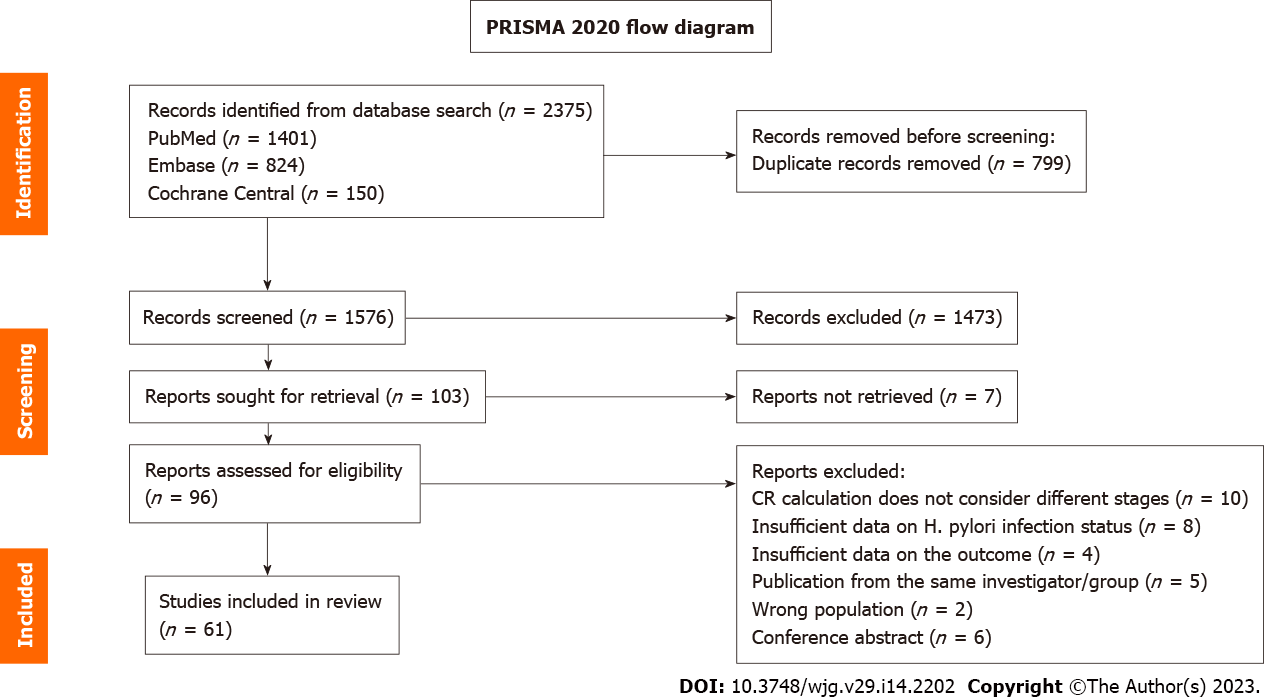 Figure 1 Preferred Reporting Items for Systematic Reviews and Meta-analyses 2020 flow diagram. The flow chart describes the flow of information through the different stages of the systematic review and maps the number of records identified, included, and excluded, and the reasons for study exclusion. H. pylori: Helicobacter pylori.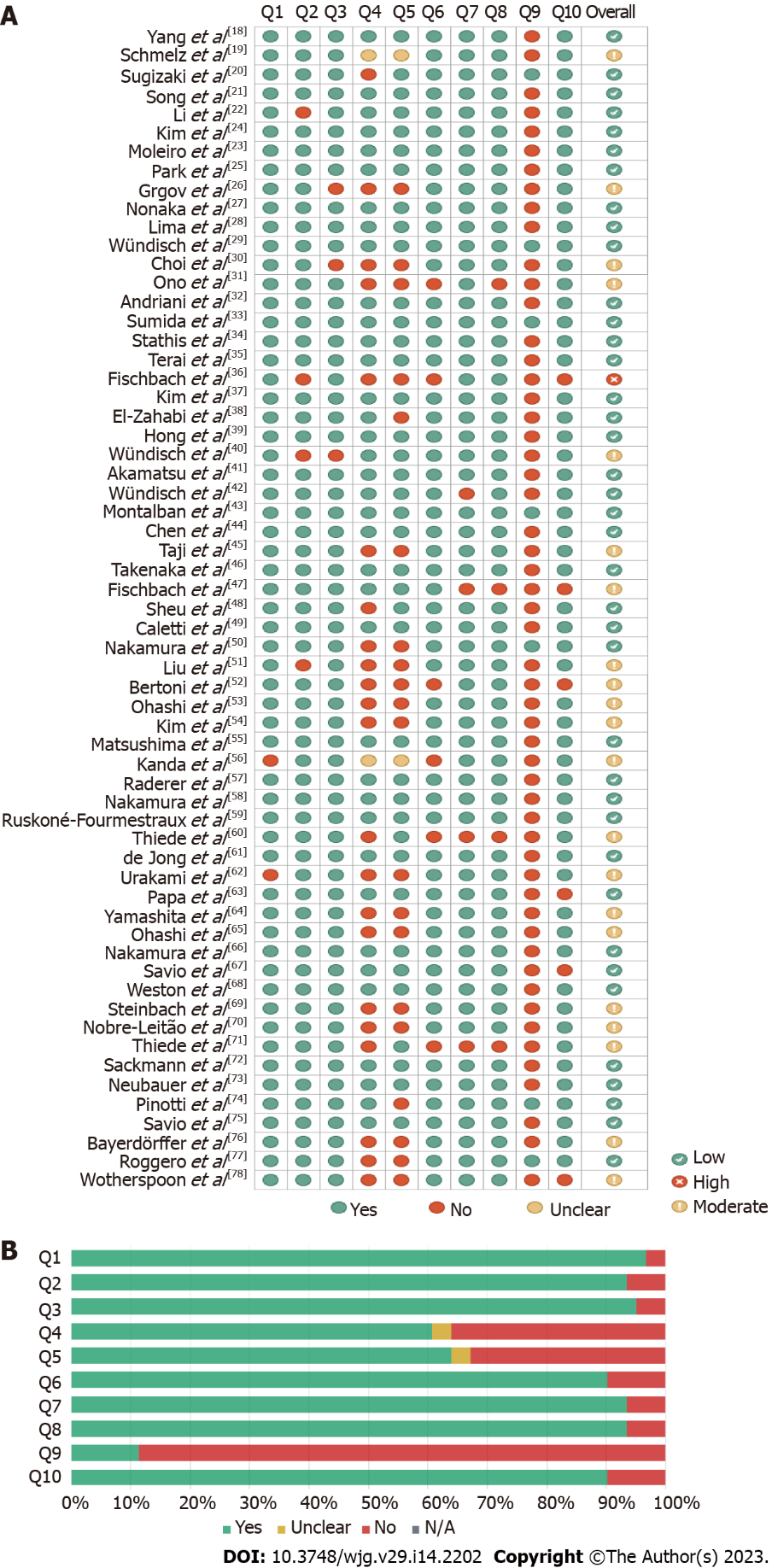 Figure 2 Risk of bias assessment by the Joanna Briggs Institute Critical Appraisal Tool. The critical appraisal checklist for case series consists of 10 questions: Q1: Were there clear criteria for inclusion in the case series? Q2: Was the condition measured in a standard, reliable way for all participants included in the case series? Q3: Were valid methods used for identification of the condition for all participants included in the case series? Q4: Did the case series have consecutive inclusion of participants? Q5: Did the case series have complete inclusion of participants? Q6: Was there clear reporting of the demographics of the participants in the study? Q7: Was there clear reporting of clinical information of the participants? Q8: Were the outcomes or follow-up results of cases clearly reported? Q9: Was there clear reporting of the presenting site(s)/clinic(s) demographic information? Q10: Was statistical analysis appropriate? The percentage of risk of bias was calculated by the number of “yes” answers selected in the checklist. Questions with “not applicable” answers were not considered in the calculation. The risk of bias was classified using the following categories: High (scores up to 49.0%), moderate (scores between 50.0% and 70.0%), and low (scores above 70.0%). A: Overall risk of bias; B: Risk of bias summary: Discriminated assessments for each question across all studies. N/A: Not applicable.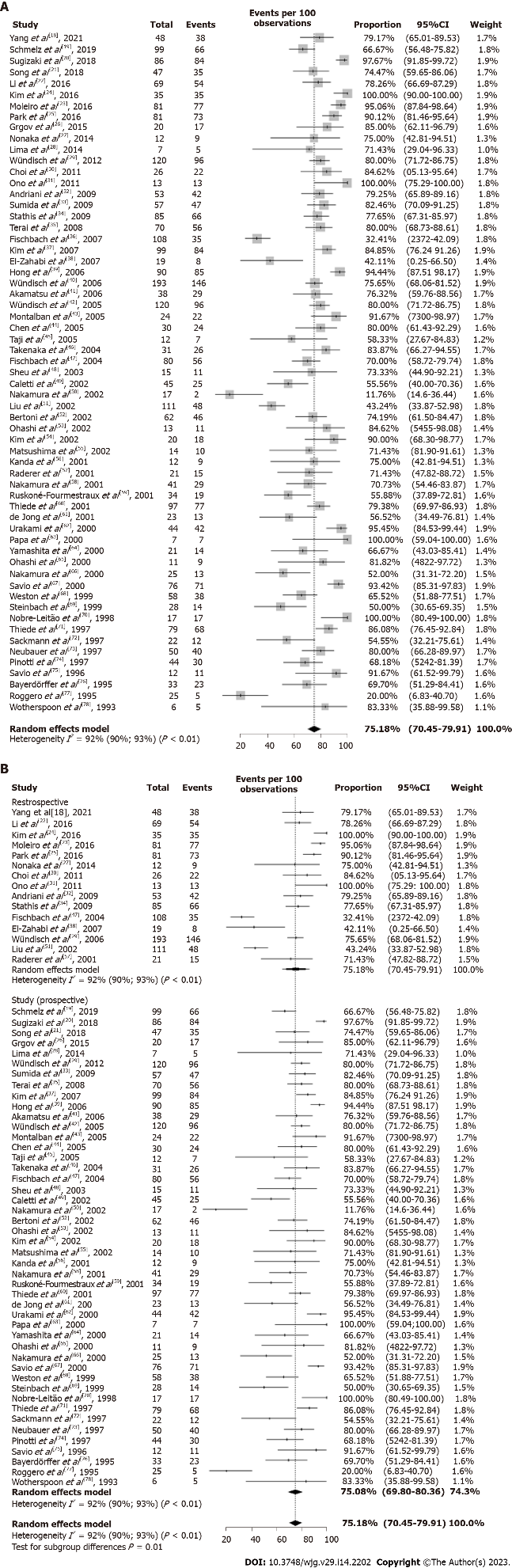 Figure 3 Overall complete remission rate of Helicobacter pylori-positive early-stage gastric mucosa-associated lymphoid tissue lymphoma. A: After eradication therapy; B: After eradication therapy by study design. CI: Confidence interval.Table 1 Characteristics of the included studiesCR: Complete remission rate; GML: Gastric mucosa-associated lymphoid tissue lymphoma; H. pylori: Helicobacter pylori; HE: Histologic examination; HpC: Helicobacter pylori culture; HpSA: Helicobacter pylori stool antigen; MALT: Mucosa-associated lymphoid tissue; NR: Not reported; PPI: Proton pump inhibitor; RUT: Rapid urease test; S: Serology; UBT: 13C- or 14C-urea breath test.Table 2 Characteristics of studies reporting the complete remission rate of Helicobacter pylori-positive early-stage gastric mucosa-associated lymphoid tissue lymphoma after bacterial eradicationCR: Complete remission rate; H. pylori: Helicobacter pylori; MALT: Mucosa-associated lymphoid tissue; NR: Not reported; PPI: Proton pump inhibitor.Table 3 Meta-regression according to selected covariatesMALT: Mucosa-associated lymphoid tissue.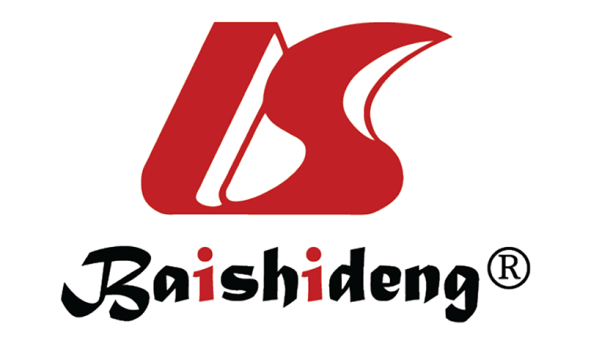 Published by Baishideng Publishing Group Inc7041 Koll Center Parkway, Suite 160, Pleasanton, CA 94566, USATelephone: +1-925-3991568E-mail: bpgoffice@wjgnet.comHelp Desk: https://www.f6publishing.com/helpdeskhttps://www.wjgnet.com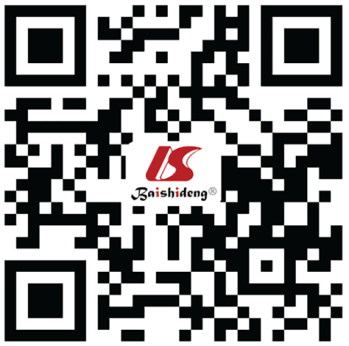 © 2023 Baishideng Publishing Group Inc. All rights reserved.Ref.CountryDesignStudy periodStudy populationStudy populationStudy populationStudy populationStudy populationRef.CountryDesignStudy periodEarly-stage gastric MALT lymphoma, nLugano stageMedian follow-up in moH. pylori-positive early-stage GML, n Diagnosis of H. pylori infectionYang et al[18], 2021ChinaRetrospective2003-201570703052UBT; HESchmelz et al[19], 2019GermanyProspective2001-20101091091299HESugizaki et al[20], 2018JapanProspective2010-2016979737.497HE; HpC; RUT; UBT; HpSA; SSong et al[21], 2018ChinaProspective2000-20131221223847RUT; HE; UBTLi et al[22], 2016ChinaRetrospective2001-2013757562.969HE; UBTKim et al[24], 2016KoreaRetrospective2001-201449495140HE; UBT; RUTMoleiro et al[23], 2016KoreaRetrospective2005-201410310350.582RUT; UBT; HEPark et al[25], 2016PortugalRetrospective1993-201310310310587HE; HpC; S; UBTGrgov et al[26], 2015SerbiaProspective2002-20122020NR20RUT; HENonaka et al[27], 2014JapanRetrospective2007-20121616NR12HE; S; UBTLima et al[28], 2014BrazilProspective2009-201088247RUT; HE; UBTWündisch et al[29], 2012GermanyProspective1993-1999120120122120HEChoi et al[30], 2011KoreaRetrospective2003-2010353521.526HE; RUT; UBTOno et al[31], 2011JapanRetrospective2003-20092121113RUT; UBT; HpC; HE; SAndriani et al[32], 2009ItalyRetrospective1993-200660606560HESumida et al[33], 2009JapanProspective1997-200766664057HE; S; UBTStathis et al[34], 2009SwitzerlandRetrospective1990-200610510575.685HE; S; UBTTerai et al[35], 2008JapanProspective1995-200674744670RUT; HE; S; UBTFischbach et al[36], 2007GermanyRetrospectiveNR10810842.2108HE; UBTKim et al[37], 2007KoreaProspective1996-200699994199HE; RUTEl-Zahabi et al[38], 2007LebanonRetrospective1999-200522221219HE; SHong et al[39], 2006KoreaProspective1996-200390904590HE; RUT; UBTWündisch et al[40], 2006GermanyRetrospective1993-200319619627196HEAkamatsu et al[41], 2006JapanProspective1993-2006555537.338HpC; HEWündisch et al[42], 2005GermanyProspectiveNR12012075120HEMontalban et al[43], 2005SpainProspective1993-200224246424HE; UBTChen et al[44], 2005TaiwanProspective1996-199934347031HE; RUT; STaji et al[45], 2005JapanProspective1995-2001131332.512HE; HpC; S; UBT; RUTTakenaka et al[46], 2004JapanProspective1995-20023333533HpC; RUTFischbach et al[47], 2004GermanyProspectiveNR909044.680RUT; HE; UBTSheu et al[48], 2003TaiwanProspectiveNR1515NR15RUT; HECaletti et al[49], 2002ItalyProspective1997-199951512451HE; RUT; SNakamura et al[50], 2002JapanProspective1994-2001212114.517HpC; SLiu et al[51], 2002France; Netherlands; Italy; Germany; EnglandRetrospectiveNR111111NR111HE; HpCBertoni et al[52], 2002England; Italy; SwitzerlandProspectiveNR62622462HE; SOhashi et al[53], 2002JapanProspectiveNR1313NR13RUT; HE; HpCKim et al[54], 2002KoreaProspectiveNR202018.320RUT; HEMatsushima et al[55], 2002JapanProspective1995-1997141427.514RUT; HE; HpC; UBTKanda et al[56], 2001JapanProspective1994-19991313713HERaderer et al[57], 2001AustriaRetrospective1997-199922222522HENakamura et al[58], 2001JapanProspective1994-1998414120.541HpC; S; HERuskoné-Fourmestraux et al[59], 2001FranceProspective1995-199844443534HE; HpC; S; PCRThiede et al[60], 2001GermanyProspectiveNR979720.897NRde Jong et al[61], 2001NetherlandsProspectiveNR23233723HE; HpCUrakami et al[62], 2000JapanProspectiveNR47472047RUT; HE; HpCPapa et al[63], 2000ItalyProspective1995-199977487HE; UBTYamashita et al[64], 2000JapanProspectiveNR2121NR21HE; RUT; HpCOhashi et al[65], 2000JapanProspectiveNR1111NR11RUT; HE; HpCNakamura et al[66], 2000JapanProspective1993-19983030NR26HpCSavio et al[67], 2000ItalyProspective1991-19977676NR76HEWeston et al[68], 1999United StatesProspectiveNR6868NR65HESteinbach et al[69], 1999United StatesProspectiveNR3434NR28HE; RUT; SNobre-Leitão et al[70], 1998PortugalProspectiveNR17171217HE; HpCThiede et al[71], 1997GermanyProspectiveNR8484NR84NRSackmann et al[72], 1997GermanyProspectiveNR22221022HE; HpCNeubauer et al[73], 1997GermanyProspectiveNR50502450HEPinotti et al[74], 1997Italy; SwitzerlandProspective1986-1995868623.345HE; SSavio et al[75], 1996Italy; EnglandProspective1991-19931313NR13HEBayerdörffer et al[76], 1995GermanyProspectiveNR333312.533HERoggero et al[77], 1995Switzerland; ItalyProspectiveNR26261226HEWotherspoon et al[78], 1993England; ItalyProspectiveNR66NR6HERef.RegionH. pylori-positive early-stage gastric MALT lymphoma, nH. pylori-eradicated gastric MALT lymphoma patients, nCR, nt(11;18)(q21;q21)-investigated gastric MALT lymphoma, nt(11;18)(q21;q21)-positive gastric MALT lymphoma, nEradication regimenYang et al[18]Asian524838NRNR7-d-14-d triple therapy or 10-d quadruple therapySchmelz et al[19]Western9999666977-d triple therapySugizaki et al[20]Asian9786847317-d triple therapySong et al[21]Asian474735NRNR14-d triple therapyLi et al[22]Asian696954NRNRND-day quadruple therapyKim et al[24]Asian403535NRNR7-d-14-d triple therapy or 7-d-14-d bismuth quadruple therapyMoleiro et al[23]Western828177NRNR7-d triple therapy or 7-d bismuth quadruple therapyPark et al[25]Asian878173NRNR7-d-14-d triple therapyGrgov et al[26]Western202017NRNR10-d triple therapyNonaka et al[27]Asian12129NRNR7-d triple therapyLima et al[28]Western775847-d triple therapy or 10-d triple therapyWündisch et al[29]Western12012096661014-d dual therapy or 10-d triple therapyChoi et al[30]Asian262622NRNRND-day triple therapy or ND-day bismuth quadruple therapyOno et al[31]Asian131313NRNR7-d-triple therapyAndriani et al[32]Western605342NRNR7-d-14-d triple therapy or 10-d bismuth quadruple therapySumida et al[33]Asian5757476677-d triple therapyStathis et al[34]Western858566NRNRND-day triple therapyTerai et al[35]Asian7070562207-d triple therapyFischbach et al[36]Western10810835NRNRNRKim et al[37]Asian999984NRNR7-d triple therapy or 7-d bismuth quadruple therapyEl-Zahabi et al[38]Asian19198NRNRND-day quadruple therapyHong et al[39]Asian909085NRNR14-d triple therapy or 14-d bismuth quadruple therapyWündisch et al[40]Western196193146NRNRNRAkamatsu et al[41]Asian383829867-d triple therapy or ND-day quadruple therapyWündisch et al[42]Western12012096651014-d dual therapy or 10-d triple therapyMontalban et al[43]Western242422NRNR14-d triple therapyChen et al[44]Asian313024NRNR14-d triple therapyTaji et al[45]Asian1212713414-d triple therapyTakenaka et al[46]Asian333126NRNRND-day triple therapyFischbach et al[47]Western808056NRNR7-d triple therapySheu et al[48]Asian151511NRNR14-d triple therapyCaletti et al[49]Western514525NRNR7-d triple therapyNakamura et al[50]Asian1717223714-d triple therapyLiu et al[51]Western111111481114414-d dual therapyBertoni et al[52]Western626246NRNR7-d triple therapy; 14-d triple therapy or 14-d bismuth quadruple therapyOhashi et al[53]Asian131311NRNR14-d triple therapyKim et al[54]Asian202018NRNR7-d triple therapy or 7-d bismuth quadruple therapyMatsushima et al[55]Asian141410NRNRND-day triple therapyKanda et al[56]Asian13129NRNRND-day dual therapy or ND-day triple therapyRaderer et al[57]Western222115NRNRND-day dual therapy or ND-day triple therapyNakamura et al[58]Asian414129NRNRND-day triple or ND-day quadruple therapyRuskoné-Fourmestraux et al[59]Western343419NRNR14-d triple therapyThiede et al[60]Western979777NRNR14-d dual therapy or 7-d triple therapyde Jong et al[61]Western232313NRNRND-day dual therapy; ND-day triple therapy or ND-day quadruple therapyUrakami et al[62]Asian474442NRNR7-d-14-d triple therapyPapa et al[63]Western777NRNR7-d triple therapyYamashita et al[64]Asian212114NRNR14-d triple therapyOhashi et al[65]Asian11119NRNR14-d triple therapyNakamura et al[66]Asian262513NRNR14-d dual therapy; 7-d triple therapy (14-d PPI); 14-d triple therapySavio et al[67]Western767671NRNRNRWeston et al[68]Western655838NRNRND-day triple or ND-day quadruple therapySteinbach et al[69]Western282814NRNR21-d bismuth quadruple therapyNobre-Leitão et al[70]Western171717NRNR14-d triple therapyThiede et al[71]Western847968NRNRNR-day-dual or 7-d-triple therapySackmann et al[72]Western222212NRNR14-d-dual therapyNeubauer et al[73]Western505040NRNR14-d-dual therapy or 7-d-triple therapyPinotti et al[74]Western454430NRNR14-d-triple or quadruple therapySavio et al[75]Western131211NRNRNR-day-triple or quadruple therapyBayerdörffer et al[76]Western333323NRNR14-d-dual therapyRoggero et al[77]Western26255NRNR14-d-triple therapyWotherspoon et al[78]Western665NRNRNR-day-dual or triple therapySubgroupStudies, nEstimate95%CIP valueI2, %YearYearYearYearYearYear≤ 201554---92.5> 201570.11-0.03 to 0.250.118892.5Region92.8Asian29---92.8Western32-0.06-0.15 to 0.030.214592.8Proportion of patients with t(11;18)(q21;q21)-positive gastric MALT lymphoma≤ 30%7> 30%4-0.40-0.59 to -0.22< 0.000188.6Risk of bias92.3Low39---92.3Moderate210.02-0.07 to 0.120.619092.3High1-0.43-0.77 to -0.090.013992.3